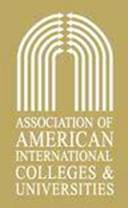 2014 AAICU ANNUAL MEETING Registration FormInstitute for American Universities April 10-13,2014Please fill out form and RSVP by March 14 , 20134 E-mail  yamina.boudellal@iaufrance.org / Fax: 00-33-4-42 21 11 381. Participant(s):MEMBER NAME: 	TITLE:		      ________________________________________________________________INSTITUTION:	      ________________________________________________________________PREFERRED E-MAIL: _____________________________________________________________Attending?Please check one 		_____YES                       	_____NO        SPOUSE NAME: 	Attending?Please check one		_____	YES                      _____NO2. Participation:__I will attend the Cocktail and dinner on Thursday April 10__I will not attend the Cocktail and dinner on Thursday April 10__I will attend the dinners on Friday April 11 and Saturday April 12	__I will not attend the dinners on Friday April 11 and Saturday April 12